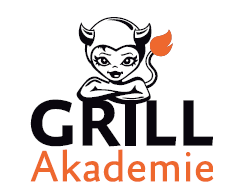 PREISLISTE-HOTELERIE-GASTRONOMIE 2021GROSSE PRÄMIUM-NORDMANNTANNENAbholung ab 1.Dezember am Standl, Bahnhof Spondinig, tägl. 10-19Uhr, wo eine Auswahl an Bäumen bis 4,00m und Baumständer für bis 4m hohe Bäume vorrätig ist. Bäume ab 3m besser auf Vorbestellung bis 30. Oktober, da der Vorrat begrenzt ist. Bäume ab 3,50m zwingend bis 30. Oktober vorbestellen!!!TypGrößePreis ab Standl Spondinig inkl.10%Mwst.Zustellung Vinschgau,Nauders –inkl.22%Mwst. Zustellung Burggrafen-amt, ob.Inntal bis Landeckinkl.22%Mwst. Aufrichten im vorbereiteten Ständer inkl.22% Mwst. N1325-350cm110,00€30,00€35,00€9,00€P1340-390cm139,00€30,00€40,00€19,00€R1370-400cm179,00€30,00€40,00€19,00€S1400-450cm199,00€30,00€40,00€19,00€T1440-490cm249,00€75,00€99,00€50,00€U1490-550cm299,00€75,00€99,00€60,00€V1540-590cm399,00€75,00€99,00€70,00€W1590-650cm499,00€75,00€99,00€80,00€Type Baum-StänderMaximale BaumhöheMaterialAbhol – Preis, inkl.22% MwSt.Krinner XL300cmKunststoff79,00€Krinner XXL400cmKunststoff99,00€Metallkorb HD24300cmMetallkorb80,00€Metallrohr DIWA450cmMetallrohr + 4Betonplatten119,00€Betonwürfel M650cmBeton + Holzkeile988,20€Betonwürfel L950cmBeton + Holzkeile1195,60€Betonwürfel XL1200cmBeton + HolzkeileNicht lieferbar